Specification sheet 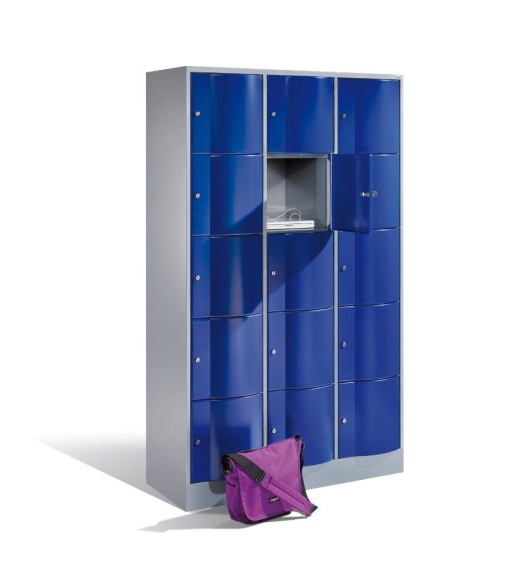 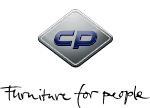 S 5000 ResistoThe “vandal-resistant” lockers with special doorsConstruction details:Carcass	Durable steel structure. Carcass made of 0,88 mm steel.	All compartments are easy to reach for children, making them ideal for use in schools and childcare facilities.3 different depths: 540, 640, and 740 mm (absolute body depths 480, 580, and 680 mm). Depths of 640 and 740 mm ideally suited for storing large gym bags.All lockers with attractive base, 100 mm high, in color of body and 30 mm height adjustmentAll lockers with louvers in the rear panel and 20 mm wall spacerDoors	Special doors made of steel 1.5 mm thick, curved to the front, absolutely sturdy and “vandal-resistant”	Door hinged on right with sturdy strap hinges.	Door opening limiter 80° and wall mounting as standard featuresInterior 	For lockers 1950 mm with 2 tiers each compartment has 1 coat rail with 3 sliding hooks. MCPB  Top		Assembled box lockers with decor top made of MCPB (melamine coated particle board) For height 1077 mm and 125 mm.Tops standard with 20 mm projection in the rearLocks	Cylinder lock with 2 keys as standard.  Colors	C+P standard colorsOptions:Sloping top	Available for the different depths and widths. MCPB  Top	Tops without projection in the rear.Locks	Safety turning bolt latch for padlock, Cylinder lock with or without master key systemCylinder locks in moisture-proof designCoin locksDigilocksMechanical combination lockAsk for other locking systemsAccessories	Number plates, plastic key rings, wristband for keys, padlocks, additional interior fittings.Details and options:VariationsSub-frameNo. of compartmentsHeightLocker widthDepthAssembled box lockers, full-length doors, 1077 mmPlinth2-31077 mm770/1150 mm540/640/740 mmAssembled box lockers, 2 tiers, 1077 mmPlinth2-31077 mm770/1150 mm540/640/740 mmAssembled box lockers, 3 tiers, 1255 mmPlinth2-31255 mm770/1150 mm540/640/740 mmAssembled box lockers, 4 tiers, 1950 mmPlinth1-31950 mm396/770/1150 mm540/640/740 mmAssembled box lockers, 5 tiers, 1950 mmPlinth1-31950 mm396/770/1150 mm540/640/740 mmExtra-large assembled box lockers, 2 tiers, 1950 mmPlinth1-31950 mm396/770/1150 mm540/640/740 mmExtra-large combination assembled box lockers, 2 + 4 + 2 or 4 + 2 + 4 tiers, 1950 mmPlinth1-31950 mm1150 mm540/640/740 mmExtra-large combination assembled box lockers, 2 + 5 + 2 or 5 + 2 + 5 tiers, 1950 mmPlinth1-31950 mm1150 mm540/640/740 mmOpen wardrobePlinth21950 mmTotal width: 1742 mm540 mm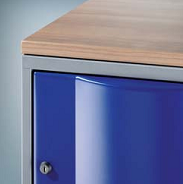 Cover plate:Durable DBS cover plates protect the top of the half-height lockers.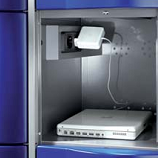 Power supply:As an option, each compartment can be fitted with two 230 V sockets to recharge laptops or mobile phones in no time.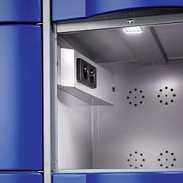 Lighting:Optional interior LED to light up even the darkest corners.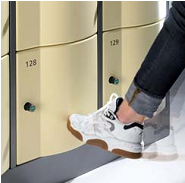 Tamper proof:The 1.5 mm curved steel doors make Resisto extremely sturdy.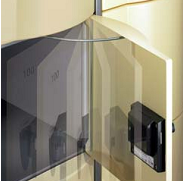 Door opening limiter 80°:Prevents damage to the door of the adjacent Resisto locker. Also available with automatic door closure.